 17-я Международная выставка кабельно-проводниковой продукции20 – 22 марта 2018 • Россия, Москва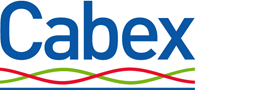 ЗАЯВКА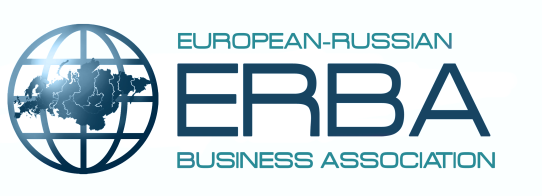 на участие в практической конференции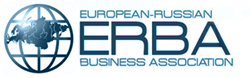  ПЕРЕРАБОТКА КАБЕЛЯ, РОП, ВТОРИЧНЫЕ И ПЕРВИЧНЫЕ МАТЕРИАЛЫ В КАБЕЛЬНОЙ ПРОМЫШЛЕННОСТИ20 марта 2018 г. Москва, КВЦ  «Сокольники», Павильон 4 17-я Международная выставка кабельно-проводниковой продукции20 – 22 марта 2018 • Россия, МоскваЗАЯВКАна участие в практической конференции ПЕРЕРАБОТКА КАБЕЛЯ, РОП, ВТОРИЧНЫЕ И ПЕРВИЧНЫЕ МАТЕРИАЛЫ В КАБЕЛЬНОЙ ПРОМЫШЛЕННОСТИ20 марта 2018 г. Москва, КВЦ  «Сокольники», Павильон 4 17-я Международная выставка кабельно-проводниковой продукции20 – 22 марта 2018 • Россия, МоскваЗАЯВКАна участие в практической конференции ПЕРЕРАБОТКА КАБЕЛЯ, РОП, ВТОРИЧНЫЕ И ПЕРВИЧНЫЕ МАТЕРИАЛЫ В КАБЕЛЬНОЙ ПРОМЫШЛЕННОСТИ20 марта 2018 г. Москва, КВЦ  «Сокольники», Павильон 4 17-я Международная выставка кабельно-проводниковой продукции20 – 22 марта 2018 • Россия, МоскваЗАЯВКАна участие в практической конференции ПЕРЕРАБОТКА КАБЕЛЯ, РОП, ВТОРИЧНЫЕ И ПЕРВИЧНЫЕ МАТЕРИАЛЫ В КАБЕЛЬНОЙ ПРОМЫШЛЕННОСТИ20 марта 2018 г. Москва, КВЦ  «Сокольники», Павильон 4 17-я Международная выставка кабельно-проводниковой продукции20 – 22 марта 2018 • Россия, МоскваЗАЯВКАна участие в практической конференции ПЕРЕРАБОТКА КАБЕЛЯ, РОП, ВТОРИЧНЫЕ И ПЕРВИЧНЫЕ МАТЕРИАЛЫ В КАБЕЛЬНОЙ ПРОМЫШЛЕННОСТИ20 марта 2018 г. Москва, КВЦ  «Сокольники», Павильон 4 17-я Международная выставка кабельно-проводниковой продукции20 – 22 марта 2018 • Россия, МоскваЗАЯВКАна участие в практической конференции ПЕРЕРАБОТКА КАБЕЛЯ, РОП, ВТОРИЧНЫЕ И ПЕРВИЧНЫЕ МАТЕРИАЛЫ В КАБЕЛЬНОЙ ПРОМЫШЛЕННОСТИ20 марта 2018 г. Москва, КВЦ  «Сокольники», Павильон 4Контактное лицо:      Пугачевская Любовь, Ассоциация ЕРБАКонтактное лицо:      Пугачевская Любовь, Ассоциация ЕРБА+7 (499) 703 07 57 / vik@erbarus.ru+7 (499) 703 07 57 / vik@erbarus.ru+7 (499) 703 07 57 / vik@erbarus.ru+7 (499) 703 07 57 / vik@erbarus.ru+7 (499) 703 07 57 / vik@erbarus.ruучастники: ФИО / ДОЛЖНОСТЬ_________________________________________ / _____________________________________________________________________________ / _____________________________________________________________________________ / _____________________________________________________________________________ / _____________________________________________________________________________ / _____________________________________________________________________________ / _____________________________________________________________________________ / _____________________________________________________________________________ / _____________________________________________________________________________ / _____________________________________________________________________________ / _____________________________________________________________________________ / _____________________________________________________________________________ / _____________________________________________________________________________ / _____________________________________________________________________________ / _____________________________________________________________________________ / _____________________________________________________________________________ / _____________________________________________________________________________ / _____________________________________________________________________________ / ____________________________________МЕРОПРИЯТИЕ И ВАРИАНТ участиЯ сделайте отметку  V  в соответствующем местеМЕРОПРИЯТИЕ И ВАРИАНТ участиЯ сделайте отметку  V  в соответствующем местеМЕРОПРИЯТИЕ И ВАРИАНТ участиЯ сделайте отметку  V  в соответствующем местеМЕРОПРИЯТИЕ И ВАРИАНТ участиЯ сделайте отметку  V  в соответствующем местеМЕРОПРИЯТИЕ И ВАРИАНТ участиЯ сделайте отметку  V  в соответствующем местеМЕРОПРИЯТИЕ И ВАРИАНТ участиЯ сделайте отметку  V  в соответствующем местеМЕРОПРИЯТИЕ И ВАРИАНТ участиЯ сделайте отметку  V  в соответствующем местеРЕГИСТРАЦИОННЫЙ ВЗНОС ДЛЯ ОДНОГО УЧАСТНИКА:РЕГИСТРАЦИОННЫЙ ВЗНОС ДЛЯ ОДНОГО УЧАСТНИКА:РЕГИСТРАЦИОННЫЙ ВЗНОС ДЛЯ ОДНОГО УЧАСТНИКА:РЕГИСТРАЦИОННЫЙ ВЗНОС ДЛЯ ОДНОГО УЧАСТНИКА:РЕГИСТРАЦИОННЫЙ ВЗНОС ДЛЯ ОДНОГО УЧАСТНИКА:РЕГИСТРАЦИОННЫЙ ВЗНОС ДЛЯ ОДНОГО УЧАСТНИКА:РЕГИСТРАЦИОННЫЙ ВЗНОС ДЛЯ ОДНОГО УЧАСТНИКА:Для экспонентов выставки CABEX скидка – 10 %;БЕСПЛАТНОЕ УЧАСТИЕ для ФЕДЕРАЛЬНЫХ, РЕГИОНАЛЬНЫХ ОРГАНОВ ВЛАСТИ, СМИ, регистрация обязательна!   Реквизиты плательщика: название _______________________, руководитель __________________, на основании__________                 ИНН/КПП________________________ , адрес __________________________________________________________________                 р/с ____________________________, банк ________________________, БИК___________ , к/с _________________________ Контактное лицо: ____________________________________ , е-мейл _________________________, телефон ____________________Для экспонентов выставки CABEX скидка – 10 %;БЕСПЛАТНОЕ УЧАСТИЕ для ФЕДЕРАЛЬНЫХ, РЕГИОНАЛЬНЫХ ОРГАНОВ ВЛАСТИ, СМИ, регистрация обязательна!   Реквизиты плательщика: название _______________________, руководитель __________________, на основании__________                 ИНН/КПП________________________ , адрес __________________________________________________________________                 р/с ____________________________, банк ________________________, БИК___________ , к/с _________________________ Контактное лицо: ____________________________________ , е-мейл _________________________, телефон ____________________Для экспонентов выставки CABEX скидка – 10 %;БЕСПЛАТНОЕ УЧАСТИЕ для ФЕДЕРАЛЬНЫХ, РЕГИОНАЛЬНЫХ ОРГАНОВ ВЛАСТИ, СМИ, регистрация обязательна!   Реквизиты плательщика: название _______________________, руководитель __________________, на основании__________                 ИНН/КПП________________________ , адрес __________________________________________________________________                 р/с ____________________________, банк ________________________, БИК___________ , к/с _________________________ Контактное лицо: ____________________________________ , е-мейл _________________________, телефон ____________________Для экспонентов выставки CABEX скидка – 10 %;БЕСПЛАТНОЕ УЧАСТИЕ для ФЕДЕРАЛЬНЫХ, РЕГИОНАЛЬНЫХ ОРГАНОВ ВЛАСТИ, СМИ, регистрация обязательна!   Реквизиты плательщика: название _______________________, руководитель __________________, на основании__________                 ИНН/КПП________________________ , адрес __________________________________________________________________                 р/с ____________________________, банк ________________________, БИК___________ , к/с _________________________ Контактное лицо: ____________________________________ , е-мейл _________________________, телефон ____________________Для экспонентов выставки CABEX скидка – 10 %;БЕСПЛАТНОЕ УЧАСТИЕ для ФЕДЕРАЛЬНЫХ, РЕГИОНАЛЬНЫХ ОРГАНОВ ВЛАСТИ, СМИ, регистрация обязательна!   Реквизиты плательщика: название _______________________, руководитель __________________, на основании__________                 ИНН/КПП________________________ , адрес __________________________________________________________________                 р/с ____________________________, банк ________________________, БИК___________ , к/с _________________________ Контактное лицо: ____________________________________ , е-мейл _________________________, телефон ____________________Для экспонентов выставки CABEX скидка – 10 %;БЕСПЛАТНОЕ УЧАСТИЕ для ФЕДЕРАЛЬНЫХ, РЕГИОНАЛЬНЫХ ОРГАНОВ ВЛАСТИ, СМИ, регистрация обязательна!   Реквизиты плательщика: название _______________________, руководитель __________________, на основании__________                 ИНН/КПП________________________ , адрес __________________________________________________________________                 р/с ____________________________, банк ________________________, БИК___________ , к/с _________________________ Контактное лицо: ____________________________________ , е-мейл _________________________, телефон ____________________Подпись и ПеЧАТЬПодпись и ПеЧАТЬПодпись и ПеЧАТЬПодпись и ПеЧАТЬПодпись и ПеЧАТЬОт УчастникаОт УчастникаОт УчастникаОт УчастникаОт УчастникаОт Участника (Ф.И.О.) (должность) (Ф.И.О.) (должность) (Ф.И.О.) (должность) (Ф.И.О.) (должность) (Ф.И.О.) (должность) (Ф.И.О.) (должность)                    М.П.                            (подпись)                    М.П.                            (подпись)                    М.П.                            (подпись)                    М.П.                            (подпись)                    М.П.                            (подпись)                    М.П.                            (подпись)